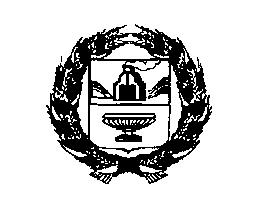 АДМИНИСТРАЦИЯ УСТЬ-МОСИХИНСКОГО СЕЛЬСОВЕТА РЕБРИХИНСКОГО РАЙОНА АЛТАЙСКОГО КРАЯПРОЕКТПОСТАНОВЛЕНИЕ___________________                                                                                 № ______с. Усть-МосихаОб утверждении Перечня информации о деятельности органов местного самоуправления Усть-Мосихинского сельсовета Ребрихинского района Алтайского края, размещаемая на официальном сайте Администрации Усть-Мосихинского сельсовета Ребрихинского района Алтайского краяВ соответствии со статьей 13 Федерального закона от 09.02.2009 № 8-ФЗ «Об обеспечении доступа к информации о деятельности государственных органов и органов местного самоуправления», руководствуясь Уставом муниципального образования Усть-Мосихинский сельсовет Ребрихинского района Алтайского краяПОСТАНОВЛЯЮ:1. Утвердить Перечень информации о деятельности органов местного самоуправления Усть-Мосихинского сельсовета Ребрихинского района Алтайского края, размещаемая на официальном сайте Администрации Усть-Мосихинского сельсовета Ребрихинского района Алтайского края (приложение1);2. Утвердить требования к технологическим, программным и лингвистическим средствам обеспечения пользования официальным сайтом (приложение 2).3. Определить:- периодичность размещения информации о деятельности органов местного самоуправления в сети "Интернет" - не реже одного раза в десять календарных дней (при наличии информации, подлежащей к размещению),- сроки обновления - не реже одного раза в квартал.4. Признать утратившим силу:- постановление Администрации Усть-Мосихинского сельсовета Ребрихинского района Алтайского края от 30.07.2012 № 18 «Об обеспечении доступа к информации о деятельности органов местного самоуправления»; - постановление Администрации Усть-Мосихинского сельсовета Ребрихинского района Алтайского края от 20.12.2021 № 50 «О внесении изменений в постановление Администрации Усть-Мосихинского сельсовета Ребрихинского района Алтайского края 30.07.2012 № 18 «Об обеспечении доступа к информации о деятельности органов местного самоуправления».5. Опубликовать постановление в Сборнике муниципальных правовых актов Усть-Мосихинского сельсовета Ребрихинского района Алтайского края, обнародовать на информационном стенде в Администрации Усть-Мосихинского сельсовета, а так же разместить на официальном сайте Администрации Воронихинского сельсовета Ребрихинского района Алтайского края.6. Контроль за исполнением  постановления оставляю за собой.Глава сельсовета                                                                                    Ю.Н.ЮдаковПриложение 1к постановлению Администрации Усть-Мосихинского сельсовета Ребрихинского района Алтайского края от ______________№_____Переченьинформации о деятельности органов местного самоуправления Усть-Мосихинского сельсовета Ребрихинского района Алтайского края, размещаемая на официальном сайте Администрации Усть-Мосихинского сельсовета Ребрихинского района Алтайского края1. Информация о деятельности органов местного самоуправления, размещаемая на официальных сайтах, в зависимости от сферы деятельности органа местного самоуправления содержит:1) общую информацию об органе местного самоуправления Усть-Мосихинского сельсовета Ребрихинского района Алтайского края (далее – орган местного самоуправления), в том числе:а) наименование и структуру органа местного самоуправления, почтовый адрес, адрес электронной почты (при наличии), номера телефонов справочных служб органа местного самоуправления;б) сведения о полномочиях органа местного самоуправления, задачах и функциях структурных подразделений указанных органов, а также перечень законов и иных нормативных правовых актов, определяющих эти полномочия, задачи и функции;в) перечень подведомственных организаций (при наличии), сведения об их задачах и функциях, а также почтовые адреса, адреса электронной почты (при наличии), номера телефонов справочных служб подведомственных организаций, информацию об официальных сайтах и официальных страницах подведомственных организаций (при наличии) с электронными адресами официальных сайтов и указателями данных страниц в сети «Интернет»;г) сведения о руководителях органа местного самоуправления, его структурных подразделений, руководителях подведомственных организаций (фамилии, имена, отчества, а также при согласии указанных лиц иные сведения о них);д) перечни информационных систем, банков данных, реестров, регистров, находящихся в ведении органа местного самоуправления, подведомственных организаций;е) сведения о средствах массовой информации, учрежденных органом местного самоуправления (при наличии);ж) информацию об официальных страницах органа местного самоуправления (при наличии) с указателями данных страниц в сети «Интернет»;з) информацию о проводимых органом местного самоуправления или подведомственными организациями опросах и иных мероприятиях, связанных с выявлением мнения граждан (физических лиц), материалы по вопросам, которые выносятся органом местного самоуправления на публичное слушание и (или) общественное обсуждение, и результаты публичных слушаний или общественных обсуждений, а также информацию о способах направления гражданами (физическими лицами) своих предложений в электронной форме;и) информацию о проводимых органом местного самоуправления публичных слушаниях и общественных обсуждениях с использованием Единого портала;2) информацию о нормотворческой деятельности органа местного самоуправления, в том числе:а) муниципальные правовые акты, изданные органом местного самоуправления, включая сведения о внесении в них изменений, признании их утратившими силу, признании их судом недействующими, а также сведения о государственной регистрации муниципальных правовых актов в случаях, установленных законодательством Российской Федерации;б) тексты проектов муниципальных правовых актов, внесенных в представительные органы муниципальных образований;в) информацию о закупках товаров, работ, услуг для обеспечения муниципальных нужд в соответствии с законодательством Российской Федерации о контрактной системе в сфере закупок товаров, работ, услуг для обеспечения муниципальных нужд;г) административные регламенты, стандарты муниципальных услуг;д) установленные формы обращений, заявлений и иных документов, принимаемых органом местного самоуправления к рассмотрению в соответствии с законами и иными нормативными правовыми актами, муниципальными правовыми актами;е) порядок обжалования муниципальных правовых актов;3) информацию об участии органа местного самоуправления в целевых и иных программах, международном сотрудничестве, включая официальные тексты соответствующих международных договоров Российской Федерации, а также о мероприятиях, проводимых органом местного самоуправления, в том числе сведения об официальных визитах и о рабочих поездках руководителей и официальных делегаций органа местного самоуправления;4) информацию о состоянии защиты населения и территорий от чрезвычайных ситуаций и принятых мерах по обеспечению их безопасности, о прогнозируемых и возникших чрезвычайных ситуациях, о приемах и способах защиты населения от них, а также иную информацию, подлежащую доведению органом местного самоуправления до сведения граждан и организаций в соответствии с федеральными законами, законами субъектов Российской Федерации;5) информацию о результатах проверок, проведенных органом местного самоуправления, подведомственными организациями в пределах их полномочий, а также о результатах проверок, проведенных в государственном органе местного самоуправления, подведомственных организациях;6) тексты и (или) видеозаписи официальных выступлений и заявлений руководителей и заместителей руководителей органа местного самоуправления;7) статистическую информацию о деятельности органа местного самоуправления, в том числе:а) статистические данные и показатели, характеризующие состояние и динамику развития экономической, социальной и иных сфер жизнедеятельности, регулирование которых отнесено к полномочиям органа местного самоуправления;б) сведения об использовании органом местного самоуправления, подведомственными организациями выделяемых бюджетных средств;в) сведения о предоставленных организациям и индивидуальным предпринимателям льготах, отсрочках, рассрочках, о списании задолженности по платежам в бюджеты бюджетной системы Российской Федерации;8) информацию о кадровом обеспечении органа местного самоуправления, в том числе:а) порядок поступления граждан на муниципальную службу;б) сведения о вакантных должностях муниципальной службы, имеющихся в органе местного самоуправления;в) квалификационные требования к кандидатам на замещение вакантных должностей муниципальной службы;г) условия и результаты конкурсов на замещение вакантных должностей муниципальной службы;д) номера телефонов, по которым можно получить информацию по вопросу замещения вакантных должностей в органе местного самоуправления;е) перечень образовательных организаций, подведомственных органу местного самоуправления (при наличии), с указанием почтовых адресов образовательных организаций, а также номеров телефонов, по которым можно получить информацию справочного характера об этих образовательных организациях;9) информацию о работе органа местного самоуправления с обращениями граждан (физических лиц), организаций (юридических лиц), общественных объединений, государственных органов, органов местного самоуправления, в том числе:а) порядок и время приема граждан (физических лиц), в том числе представителей организаций (юридических лиц), общественных объединений,  органов местного самоуправления, порядок рассмотрения их обращений с указанием актов, регулирующих эту деятельность;б) фамилию, имя и отчество руководителя подразделения или иного должностного лица, к полномочиям которых отнесены организация приема лиц, указанных в подпункте "а" настоящего пункта, обеспечение рассмотрения их обращений, а также номер телефона, по которому можно получить информацию справочного характера;в) обзоры обращений лиц, указанных в подпункте "а" настоящего пункта, а также обобщенную информацию о результатах рассмотрения этих обращений и принятых мерах.2. Информация о деятельности подведомственных организаций, размещаемая указанными организациями на официальных сайтах, в зависимости от сферы деятельности указанной организации содержит:1) общую информацию о подведомственной организации, в том числе:а) наименование и структуру подведомственной организации, почтовый адрес, адрес электронной почты (при наличии), номера телефонов справочных служб, а также информацию о наличии официальной страницы подведомственной организации с указателем данной страницы в сети «Интернет»;б) сведения о полномочиях, задачах и функциях подведомственной организации, ее структурных подразделений, а также перечень законов и иных нормативных правовых актов, определяющих эти полномочия, задачи и функции;в) сведения о руководителях подведомственной организации, ее структурных подразделений (фамилии, имена, отчества, а также при согласии указанных лиц иные сведения о них);2) иную информацию, в том числе о деятельности органов местного самоуправления и подведомственных организаций с учетом требований Федерального закона № 8-ФЗ.3. Иная информация, подлежащая доведению органами местного самоуправления до сведения граждан и организаций в соответствии с законодательством Российской Федерации, Алтайского края и муниципальными правовыми актами, в том числе:а) сведения об исполнении местного бюджета;б) сведения о доходах, расходах, об имуществе и обязательствах имущественного характера лиц, замещающих должности муниципальной службы, руководителей муниципальных учреждений, о доходах, расходах, об имуществе и обязательствах имущественного характера их супругов и несовершеннолетних детей;в) обобщенная информация об исполнении (ненадлежащем исполнении) лицами, замещающими муниципальные должности депутата представительного органа муниципального образования, обязанности представить сведения о доходах, расходах, об имуществе и обязательствах имущественного характера (без указания в такой информации персональных данных, позволяющих идентифицировать соответствующее лицо, и данных, позволяющих индивидуализировать имущество, принадлежащее соответствующему лицу); г) документы территориального планирования муниципального образования;д) мероприятия по развитию малого и среднего предпринимательства;е) мониторинг цен на социально-значимые товары;ж) тарифы на жилищно-коммунальные услуги организаций, расположенных в границах муниципального образования;з) сведения о приватизации муниципального имущества.4. Органы местного самоуправления наряду с информацией, указанной в части 1 Перечня и относящейся к их деятельности, могут размещать на официальных сайтах иную информацию о своей деятельности с учетом требований Федерального закона № 8-ФЗ.4.1. Информация о кадровом обеспечении органа местного самоуправления, указанная в подпунктах "б" - "д" пункта 8 части 1 Перечня, размещается также на официальном сайте федеральной государственной информационной системы в области государственной службы в сети "Интернет" в порядке, определяемом Правительством Российской Федерации. В случае, если орган местного самоуправления муниципального образования не имеет возможности размещать информацию о своем кадровом обеспечении на официальном сайте федеральной государственной информационной системы в области государственной службы, указанная информация размещается органом государственной власти субъекта Российской Федерации, в границах которого находится соответствующее муниципальное образование.5. Состав общедоступной информации, размещаемой органами местного самоуправления на официальных сайтах, в том числе информации, размещаемой в форме открытых данных (за исключением информации, указанной в части 7.1 статьи 14 Федерального закона № 8-ФЗ), определяется соответствующими перечнями информации, предусмотренными статьей 14 Федерального закона № 8-ФЗ.6. Порядок отнесения информации к общедоступной информации, размещаемой органами местного самоуправления на официальных сайтах в форме открытых данных, определяется Правительством Российской Федерации с учетом законодательства Российской Федерации о государственной тайне, законодательства Российской Федерации об информации, информационных технологиях и о защите информации, законодательства Российской Федерации о персональных данных.7. Орган местного самоуправления наряду с информацией, указанной в части 1 статьи 13 Федерального закона № 8-ФЗ и относящейся к их деятельности, может размещать в сети "Интернет" иную информацию о своей деятельности с учетом требований Федерального закона № 8-ФЗ.________________Приложение 2к постановлению Администрации Усть-Мосихинского сельсовета Ребрихинского района Алтайского края от ______________№_____Требования к технологическим, программным и лингвистическим средствам обеспечения пользования официальным сайтом органов местного самоуправления1. Информация, размещаемая на официальном сайте в сети "Интернет":а) должна быть круглосуточно доступна пользователям для получения, ознакомления и использования, а также для автоматической (без участия человека) обработки информационными системами без взимания платы за ознакомление с информацией или иное ее использование и других ограничений;б) должна быть доступна без использования программного обеспечения, установка которого на технические средства пользователя требует заключения им лицензионного или иного соглашения с правообладателем программного обеспечения, предусматривающего взимание платы; в) не должна быть зашифрована или защищена от доступа иными средствами, не позволяющими осуществить ознакомление с ее содержанием без использования иного программного обеспечения или технических средств, чем веб-обозреватель. Доступ к информации, размещенной на официальном сайте, не может быть обусловлен требованием регистрации пользователей или предоставления ими персональных данных, а также требованием заключения лицензионных или иных соглашений.2. Суммарная длительность перерывов в работе официального сайта не должна превышать 4 часов в месяц (за исключением перерывов, связанных с обстоятельствами непреодолимой силы). При необходимости проведения плановых технических работ, в ходе которых доступ пользователей к информации, размещенной на официальном сайте, будет невозможен, уведомление об этом должно быть размещено на главной странице официального сайта не менее чем за сутки до начала работ.В случае возникновения технических неполадок, неполадок программного обеспечения или иных проблем, влекущих невозможность доступа пользователей к официальному сайту или к его отдельным страницам, на официальном сайте в срок, не превышающий 2 часов с момента возобновления доступа, должно быть размещено объявление с указанием причины, даты и времени прекращения доступа к информации, а также даты и времени его возобновления.3. Программное обеспечение и технологические средства обеспечения пользования официальным сайтом, а также форматы размещенной на нем информации должны:а) обеспечивать немедленный и свободный доступ пользователей к информации, размещенной на официальном сайте. Пользование информацией, размещенной на официальном сайте, не может быть обусловлено требованием применения пользователями определенных вебобозревателей или установки на их технические средства программного обеспечения, специально созданного для доступа к информации, размещенной на официальном сайте;б) предоставлять пользователям возможность беспрепятственного поиска и получения всей текстовой информации, размещенной на официальном сайте, включая поиск документа среди всех документов, опубликованных на сайте, по его реквизитам, содержанию, а также по фрагментам его текста;в) предоставлять пользователям возможность поиска и получения информации, размещенной на официальном сайте, при помощи средств автоматизированного сбора данных в Интернете, в том числе поисковых систем;г) предоставлять пользователям возможность определять дату и время размещения информации, а также дату и время ее последнего изменения на официальном сайте;д) поддерживать действующий официальный сайт в работоспособном состоянии при нагрузке, определяемой как число обращений к сайту и двукратно превышающей максимальное суточное число обращений к сайту пользователей, зарегистрированных за последние б месяцев его эксплуатации;е) обеспечивать пользователю информацией возможность поиска и использования текстовой информации, размещенной на официальном сайте, при выключенной функции отображения графических элементов страниц в веб-обозревателе;ж) предоставлять пользователям возможность масштабировать (увеличивать и уменьшать) шрифт и элементы интерфейса официального сайта средствами веб-обозревателя.4. Навигационные средства официального сайта должны соответствовать следующим требованиям:а) вся размещенная на официальном сайте информация должна быть получена пользователем путем последовательного перехода по гиперссылкам, начиная с главной страницы официального сайта;б) пользователю должна предоставляться наглядная информация о структуре официального сайта и о местонахождении отображаемой страницы в этой структуре;в) заголовки и подписи на странице должны описывать ее содержание (назначение), наименование текущего раздела и отображаемого документа; наименование страницы, описывающее ее содержание (назначение), должно отображаться в заголовке окна веб-обозревателя.5. Информация на официальном сайте размещается на русском языке.Наименования иностранных юридических лиц и имена физических лиц, а также иностранные официальные обозначения могут быть указаны с использованием соответствующего алфавита.